-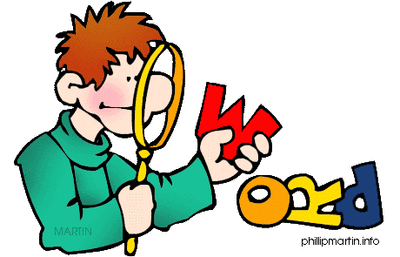 -